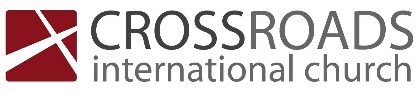 Growing Stronger in ChristWalking the hard but steady path of spiritual maturity1 ThessaloniansHow do we pray for people in our church?(1 Thessalonians 1:1-4)Be amazed at the work of the Lord for saving souls and putting them in local churches (v. 1)God sovereignly directs people to proclaim the gospel and disciple themGod assembles people into local churches with diverse backgrounds & spiritual statesActs 17:4And some of them were persuaded and joined Paul and Silas, as did a great many of the devout Greeks and not a few of the leading women.God grows people in faith despite hardship & oppositionGive thanks to God for each believer in the church and their growth in faith (v. 2-3)Celebrate signs of people’s salvation (v. 4)03-10-2022 CIC